COMUNE DI RAMACCA             CITTA’ METROPOLITANA DI CATANIA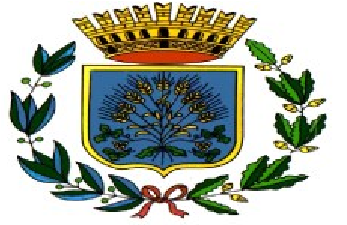 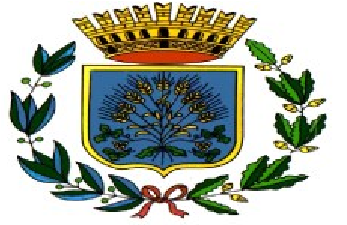 Area Politiche Sociali, Pubblica Istruzione, Cultura, Lavoro e Formazione Professionale  ISTANZA DI  PREISCRIZIONE ALL’ASILO NIDO COMUNALEANNO EDUCATIVO 2021/2022Il/La   sottoscritto/a   ……………………………………….……………………….………..……………………    nella qualità di ……………………………………….………………………………..…………………………….  CHIEDE  che  il/la  bambino/a  ………...……………………….…………………………………….………………………  nato/a a ………………..….……… il ........./......./….....…., residente a……………….……..……………..  in Via ………………………………..………………. n. .……  Tel…….……………………….………………..…  sia iscritto all’asilo nido comunale sezione divezzi (24/36 mesi) A tal fine, dichiara: che il proprio nucleo familiare è così composto:  che l’ISEE del nucleo familiare sopra descritto, rilasciato nell’anno 2021, ammonta    ad  €. ……………….……  che si impegna a corrispondere la retta di frequenza, pari a €. 100,00 mensili, entro giorno cinque di ciascun mese mediante versamento sul C/C postale 15898950 intestato al Comune di Ramacca, presentandone attestazione presso l’ufficio Pubblica Istruzione del Comune. Dichiara inoltre: □      che il/la bambino/a di cui si chiede l’iscrizione è portatore di handicap;  □      altro componente del nucleo familiare è portatore di handicap;  □      situazione di disagio segnalata dai Servizi Sociali comunali;  □      nucleo familiare monoparentale (ragazza/o madre/padre, separazione, divorzio,          carcerazione, emigrazione, grave infermità, decesso);           □      genitori in precarie condizioni di salute; □      famiglia con più di tre figli;  che la madre:   □     svolge l’attività di …………………………..……………………….……….. presso la ditta/ente          ……………………………………………….…….. con orario giornaliero……………………….…….;  □      è in cerca di occupazione;  □      è casalinga;  □      è iscritta all’Università di ………………………….…… con n...…. esami sostenuti nell’anno                        accademico ….……./……….…; □      è in gravidanza;  che il padre:  □      svolge l’attività di ………………………………………………….……….. presso la ditta/ente           ……………………………………………………... con orario giornaliero…………………..………….;  □      è in cerca di occupazione;  □      è iscritto all’Università di ………………….………..... con n..…. esami sostenuti nell’anno                       accademico …………./………….  Il/La sottoscritto/a dichiara che quanto sopra affermato corrisponde al vero, ed inoltre:  - autorizza il controllo su quanto sopra dichiarato;  - si impegna a produrre ulteriore documentazione eventualmente richiesta; - di aver preso visione del vigente Regolamento dell’asilo nido    comunale e delle tariffe relative alla retta di frequenza;   autorizza il trattamento dei dati forniti esclusivamente ai fini istituzionali del servizio, come previsto dalla legge sulla privacy, D.to L.gs. n°196/2003 e ss.mm.ii.;   allega:- Dichiarazione ISEE in corso di validità;   -attestazione sugli obblighi vaccinali e documento di riconoscimento.   E’ consapevole della responsabilità penale che si assume ai sensi dell’art.76 del D.P.R. 445/2000.  Ramacca, …………………………………                                     	                                                                                               Firma     	     ……….………………………………………………   ALLEGATO ISTANZA DI ISCRIZIONE ALL’ASILO NIDO Attestazione sugli obblighi vaccinali  Consapevole che, in caso di non ottemperanza all’obbligo vaccinale previsto dal Decreto legge, testo coordinato, 07/06/2017 n. 73 convertito in legge 31 luglio 2017 n. 119, senza motivazione sanitaria, sarà preclusa la frequenza al servizio educativo,  □mi impegno a sottoporre la/il bambina/o alle vaccinazioni obbligatorie previste dalla normativa vigente;  □autorizzo il Comune di Ramacca ad acquisire l’idoneità alla frequenza, attestante le avvenute vaccinazioni, direttamente presso le ASL di competenza; oppure  □allego alla presente domanda il certificato delle vaccinazioni;  □dichiaro di non voler sottoporre la/il bambina/o alle vaccinazioni obbligatorie previste dalla normativa vigente consapevole che sarà preclusa l’ammissione al servizio educativo;  □dichiaro che la/il bambina/o rientra in uno dei casi di esonero dalle vaccinazioni e che pertanto il percorso di somministrazione deve essere omesso o differito esclusivamente per motivi sanitari e allego certificato medico.  Ramacca,   	  	  	   Firma    	____________________________  nome e cognome  luogo e data di nascita  rapporto di parentela  